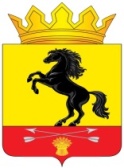                 АДМИНИСТРАЦИЯМУНИЦИПАЛЬНОГО ОБРАЗОВАНИЯ       НОВОСЕРГИЕВСКИЙ РАЙОН         ОРЕНБУРГСКОЙ ОБЛАСТИ                 ПОСТАНОВЛЕНИЕ__28.11.2019___ №  _____1132-п___________                  п. НовосергиевкаОб утверждении схемы  размещения нестационарных  торговых объектов  на территории муниципального образования «Новосергиевский район»В соответствии с Федеральным законом от 28.12.2009 № 381-ФЗ «Об основах государственного регулирования торговой деятельности в Российской Федерации, приказом        министерства экономического развития,  промышленной политики и торговли Оренбургской области  от 13.08.2013 №60 «О порядке разработки и утверждения схемы размещения нестационарных торговых объектов на территории Оренбургской области, руководствуясь Уставом муниципального образования «Новосергиевский район»:1. Утвердить схему размещения нестационарных торговых объектов на территории муниципального образования «Новосергиевский район» согласно приложению к настоящему постановлению. 2. Признать утратившим постановление администрации Новосергиевского района от 21.04.2011 № 236-п «Об утверждении схемы размещения  нестационарных торговых объектов на территории Новосергиевского района. 3. Контроль за исполнением настоящего постановления возложить на заместителя главы администрации района по экономическим вопросам Кривошееву И.И.4. Настоящее постановление вступает в силу со дня его подписания и подлежит размещению на официальном сайте администрации Новосергиевского района. Глава администрации Новосергиевского района                                            А.Д. ЛыковРазослано: Кривошеевой И.И., Воронину В.В, Борисовой С.В., Евстратовой Т.Г., Зеленскому С.С., Рыжову А.В., орготделу, прокуроруСхема размещения нестационарных торговых объектов на территории Новосергиевского районаПриложение к постановлению администрации  Новосергиевского района  от                    №                    № п/пТип инаименование объектаМестонахождение объекта (адрес)Местонахождение объекта (адрес)Специализация (ассортимент реализуемы  товаров)Специализация (ассортимент реализуемы  товаров)Торговая площадь, кв.метровТорговая площадь, кв.метровСрокфункционирования объектаСрокфункционирования объекта1                 2                                        3                                        3                         4                         4            5            5                6                61  Павильон «Табак» п. Новосергиевка, пер. Московский, 2  (у МФЦ)  Табачные изделия  Табачные изделия           10           10           ежедневно           ежедневно2  Киоск «Горячий хлеб» п. Новосергиевка, ул. Советская, 14  Хлебобулочные изделия   Хлебобулочные изделия             6            6           ежедневно           ежедневно3  Павильон «Табак» п. Новосергиевка  пр. Калинина  (у суда)  Табачные изделия  Табачные изделия           10           10           ежедневно           ежедневно4  Киоск «Продукты» п. Новосергиевка, ул. Базарная  (у входа на   ярмарку)  Продукты  Продукты           10           10           ежедневно           ежедневно5  Киоск «Роспечать» п. Новосергиевка, ул. Базарная (у ТК «Алина)  Печатная продукция  Печатная продукция             8             8           ежедневно           ежедневно